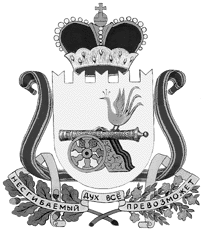 АДМИНИСТРАЦИЯ ВЯЗЬМА - БРЯНСКОГО  СЕЛЬСКОГО ПОСЕЛЕНИЯВЯЗЕМСКОГО РАЙОНА  СМОЛЕНСКОЙ ОБЛАСТИ П О С Т А Н О В Л Е Н И Еот 09.04.2020                                                                                                        № 13О внесении изменений в Административный регламент предоставления муниципальной услуги «Заключение договоров бесплатной передачи в собственность граждан жилых помещений, находящихся в муниципальной собственности, занимаемых ими на условиях социального найма», утвержденный постановлением Администрации Вязьма - Брянского сельского поселения Вяземского района Смоленской области от 05.12.2012 № 53 В соответствии с требованием Вяземской межрайонной прокуратуры «Об изменении нормативного правового акта с целью исключения выявленного коррупциогенного фактора», руководствуясь приказом Министерства внутренних дел Российской Федерации от 31 декабря 2017 года № 984 «Об утверждении Административного регламента Министерства внутренних дел Российской Федерации по предоставлению государственной услуги по регистрационному учету граждан Российской Федерации по месту пребывания и по месту жительства в пределах Российской Федерации», Уставом Вязьма - Брянского сельского поселения Вяземского района Смоленской области,Администрация Вязьма - Брянского сельского поселения Вяземского района Смоленской области    п о с т а н о в л я е т:1. Внести следующие изменения в Административный регламент предоставления муниципальной услуги «Заключение договоров бесплатной передачи в собственность граждан жилых помещений, находящихся в муниципальной собственности, занимаемых ими на условиях социального найма», утвержденный постановлением Администрации Вязьма - Брянского сельского поселения Вяземского района Смоленской области от 5 декабря 2012 года № 53 (в редакции постановления Администрации Вязьма - Брянского сельского поселения Вяземского района Смоленской области от 08.09.2016 № 96):1) по всему тексту слова «www.vyazma.ru» заменить словами «http://вязьма-брянская.рф/»;2) во втором абзаце подпункта 9 пункта 2.6.1 подраздела 2.6 раздела 2 слова «выписки из домовых книг,» исключить;3) во втором абзаце подраздела 2.9 раздела 2 после слова «получение» слова «выписок из домовых книг,» исключить.2. Обнародовать настоящее постановление путем размещения на информационном стенде и на официальном сайте Администрации Вязьма-Брянского сельского поселения Вяземского района Смоленской области в информационно-телекоммуникационной сети «Интернет» (http://вязьма-брянская.рф/).3. Данное постановление вступает в силу со дня его официального обнародованияГлава муниципального образованияВязьма - Брянского  сельского поселенияВяземского района  Смоленской области                                    В.П. Шайторова